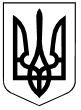 УПРАВЛІННЯ ОСВІТИ І НАУКИ ЧЕРКАСЬКОЇ ОБЛАСНОЇ ДЕРЖАВНОЇ АДМІНІСТРАЦІЇКОМУНАЛЬНИЙ ЗАКЛАД «ЧЕРКАСЬКИЙ ОБЛАСНИЙ ЦЕНТР РОБОТИ З ОБДАРОВАНИМИ ДІТЬМИ ЧЕРКАСЬКОЇ ОБЛАСНОЇ РАДИ»Н А К А З28.08.2023										№ 26Про  запобігання булінгуВідповідно Конституції України, Конвенції ООН про права дитини, законів України «Про освіту», з метою забезпечення конституційних  прав    учнів, запобігання проявів  жорстокого ставлення до дітей, приниження їх честі і гідності під  час освітнього процесуНАКАЗУЮ:Затвердити  План заходів комунального закладу «Черкаський обласний центр роботи з обдарованими дітьми Черкаської обласної ради» щодо запобігання та протидії булінгу  на 2023/2024 навчальний рік.(Додаток 1)Ввести в дію Журнал звернень про випадки  булінгу у комунального закладу «Черкаський обласний центр роботи з обдарованими дітьми Черкаської обласної ради».                                                                                    Вересень 2023 рокуЗаступникам директора організувати просвітницьку роботу з учасниками освітнього процесу щодо запобігання жорстокому поводженню над дітьми.Протягом 2023/2024 р.р.4. Педагогічним працівникам:Забезпечити виконання Плану заходів щодо запобігання та протидії булінгу  на 2023-2024 навчальний рік. Не допускати випадків фізичного та психологічного насильства, образ, недбалого й жорстокого поводження з дітьми.Протягом 2023-2024 року Формувати в учасників освітнього процесу толерантне ставлення один до одногоПротягом 2023-2024 р.р. Уникати проявів жорстокого ставлення до вихованців, приниження їхньої честі, гідності та інших форм насильства (фізичного або  психічного).Протягом 2023/2024 р.р. Терміново інформувати адміністрацію закладу про будь-які випадки неправомірного поводження працівників по відношенню до вихованців.Власенко В.Л.8. Контроль за виконанням даного наказу залишаю за собою.Директор				                                       Людмила  ДАВИДЕНКОДодаток 1до наказу КЗ «ЧОЦРОД ЧОР»28.08.2023 р. № 26Планзаходів щодо запобігання та протидії булінгу в комунальному закладі «Черкаський обласний центр роботи з обдарованими дітьми Черкаської обласної ради» на  2023/2024 навчальний рік№ЗаходиТерміни виконанняВідповідальнийНормативно-правове та інформаційне забезпечення попередження насильства та булінгуНормативно-правове та інформаційне забезпечення попередження насильства та булінгуНормативно-правове та інформаційне забезпечення попередження насильства та булінгуНормативно-правове та інформаційне забезпечення попередження насильства та булінгуНормативно-правове та інформаційне забезпечення попередження насильства та булінгу1Підготовка наказу «Про запобігання булінгу (цькування) у закладі позашкільної освіти»  Останній тиждень серпняАдміністрація2Підготовка наказу «Про порядок дій персоналу при зіткненні з випадками булінгу (цькування) в закладі освіти»Перший тиждень вересняВласенко В.Л.3Наради з різними категоріями працівників з питань профілактики булінгу (цькування):педагогічний персонал;допоміжний персонал;  технічний персонал.ВересеньАдміністраціяВласенко В.Л.4Підготовка брошури з нормативними документами з профілактики  булінга (цькування) в освітньому середовищі для педагогів ЖовтеньАдміністрація Власенко В.Л.5Оформлення тематичного стенду ЖовтеньЗав. відділами6Круглий стіл педагогічного колективу «Маски булінгу»ГруденьАдміністраціяРобота з керівниками гуртків та іншими працівниками закладу позашкільної освітиРобота з керівниками гуртків та іншими працівниками закладу позашкільної освітиРобота з керівниками гуртків та іншими працівниками закладу позашкільної освітиРобота з керівниками гуртків та іншими працівниками закладу позашкільної освітиРобота з керівниками гуртків та іншими працівниками закладу позашкільної освіти7Проведення навчальних семінарів для керівників гуртків запобігання булінгу (цькування) та заходів реагування.Осінні канікулиАдміністрація88Конкурс плакатів проти насильстваКонкурс плакатів проти насильстваБерезеньЗаст. директораЗав. відділами, Кер. гуртківВласенко В.Л.Заст. директораЗав. відділами, Кер. гуртківВласенко В.Л.Робота з батькамиРобота з батькамиРобота з батькамиРобота з батькамиРобота з батькамиРобота з батькамиРобота з батькамиРобота з батьками9Підготовка пам'ятки для батьків про порядок реагування та способи повідомлення про  випадки  булінгу (цькування) щодо дітей,  заходи захисту та надання допомоги дітям Підготовка пам'ятки для батьків про порядок реагування та способи повідомлення про  випадки  булінгу (цькування) щодо дітей,  заходи захисту та надання допомоги дітям ЖовтеньЖовтеньЖовтеньАдміністраціяВласенко В.Л.АдміністраціяВласенко В.Л.Моніторинг освітнього середовища ЦентруМоніторинг освітнього середовища ЦентруМоніторинг освітнього середовища ЦентруМоніторинг освітнього середовища ЦентруМоніторинг освітнього середовища ЦентруМоніторинг освітнього середовища ЦентруМоніторинг освітнього середовища ЦентруМоніторинг освітнього середовища Центру10Самооцінка закладу освіти за показниками     безпеки, комфортності, інклюзивностіСамооцінка закладу освіти за показниками     безпеки, комфортності, інклюзивності2 рази на рік2 рази на рік2 рази на рікАдміністрація Центру, колектив закладуАдміністрація Центру, колектив закладу11Анонімне анкетування вихованців класів про випадки булінгу (цькування)  на заняттях гуртківАнонімне анкетування вихованців класів про випадки булінгу (цькування)  на заняттях гуртківГруденьГруденьГруденьЗав. відділамиКерівники гуртківЗав. відділамиКерівники гуртків12Діагностика стосунків у Центрі. Анкетування керівників гуртків.Діагностика стосунків у Центрі. Анкетування керівників гуртків.ЛютийЛютийЛютийВласенко В.Л.Власенко В.Л.13Підготовка звіту про виконання заходів про виконання плану заходів з запобігання та протидії булінгу (цькуванню) в ЦентріПідготовка звіту про виконання заходів про виконання плану заходів з запобігання та протидії булінгу (цькуванню) в ЦентріТравень-червеньТравень-червеньТравень-червеньВласенко В.Л.Власенко В.Л.